(Príloha č. 2 k dokumentu Bezpečnostná smernica)ObsahVšeobecné informácie pre dotknuté osobyTu poskytnuté informácie sú určené dotknutým osobám, aby mali informácie o spracovaní a ochrane svojich osobných údajov, ktoré sú spracovávané v informačnom systéme notárskeho úradu. Tieto osobné údaje sú na NÚ spracovávané v súlade so Zákonom č.18/2018 Z.z. o ochrane osobných údajov (ďalej len „Zákon na OOÚ“).Tu poskytnuté informácie spĺňajú požiadavky § 19 Zákona na OOÚ o rozsahu informácií, ktoré je prevádzkovateľ povinný poskytnúť dotknutej osobe pri získavaní osobných údajov od nej.Spracúvanie a ochrana osobných údajovVypracoval:Vypracoval:V 1.0SpracovateľSpracovateľSpracovateľSpracovateľSpracovateľ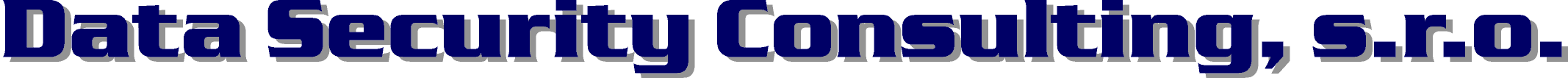 Dátum:29.9.202029.9.2020Kategórie dotknutých osôbúčastníci notárskeho úkonu a ich zástupcovia, svedkovia úkonu a svedkovia totožnostiúčastníci súdneho konania a ich zástupcoviaúčastníci rozhodcovského konania alebo mediácieklientiPrevádzkovateľ (notársky úrad)Prevádzkovateľ (notársky úrad)Meno a priezvisko:JUDr. Miriam Imrich Breznoščáková, PhD.Adresa:Moyzesova 32/1035, 040 01 KošiceIČO:34 901 507Telefón:057 446 25 88Mobil:0905 345 501E-mail:miriam.breznoscakova@notar.skZodpovedná osobaZodpovedná osobaMeno a priezviskoJUDr. Miriam Imrich Breznoščáková, PhD.Adresa:Mierova 1774, 093 01 Vranov nad TopľouIČO:TelefónMobil:0905 345 501E-mail:miriam.breznoscakova@notar.skÚčel spracúvania osobných údajovÚčel spracúvania osobných údajovPrávny základVýkon notárskej činnostispisovanie a vydávanie listín o právnych úkonochSpracovávanie OÚ je nevyhnutné podľa osobitného predpisu alebo medzinárodnej zmluvy,Plnenie úlohy vo verejnom záujme,Plnenie právnej povinnosti, zmluvy ktorej zmluvnou stranou je dotknutá osobaVýkon notárskej činnostiosvedčovanie právne významných skutočnostíSpracovávanie OÚ je nevyhnutné podľa osobitného predpisu alebo medzinárodnej zmluvy,Plnenie úlohy vo verejnom záujme,Plnenie právnej povinnosti, zmluvy ktorej zmluvnou stranou je dotknutá osobaVýkon notárskej činnostikonanie vo veciach notárskych úschovSpracovávanie OÚ je nevyhnutné podľa osobitného predpisu alebo medzinárodnej zmluvy,Plnenie úlohy vo verejnom záujme,Plnenie právnej povinnosti, zmluvy ktorej zmluvnou stranou je dotknutá osobaVýkon notárskej činnostikonanie vo veciach notárskych centrálnych registrovSpracovávanie OÚ je nevyhnutné podľa osobitného predpisu alebo medzinárodnej zmluvy,Plnenie úlohy vo verejnom záujme,Plnenie právnej povinnosti, zmluvy ktorej zmluvnou stranou je dotknutá osobaVýkon notárskej činnostičinnosť osvedčujúcej osobySpracovávanie OÚ je nevyhnutné podľa osobitného predpisu alebo medzinárodnej zmluvy,Plnenie úlohy vo verejnom záujme,Plnenie právnej povinnosti, zmluvy ktorej zmluvnou stranou je dotknutá osobaČinnosť notára ako súdneho komisárav konaní o dedičstve a v konaní o umorení listinySpracovávanie OÚ je nevyhnutné podľa osobitného predpisu alebo medzinárodnej zmluvy,Plnenie úlohy vo verejnom záujmeIná činnosť notára v súvislosti s notárskou činnosťouposkytovanie právnych rádSúhlas dotknutej osobySpracovávanie OÚ je nevyhnutné podľa osobitného predpisu alebo medzinárodnej zmluvy,Plnenie úlohy vo verejnom záujmeIná činnosť notára v súvislosti s notárskou činnosťouspisovanie iných listínSúhlas dotknutej osobySpracovávanie OÚ je nevyhnutné podľa osobitného predpisu alebo medzinárodnej zmluvy,Plnenie úlohy vo verejnom záujmeIná činnosť notára v súvislosti s notárskou činnosťouspráva majetku a zastupovanie v súvislosti so správou majetkuSúhlas dotknutej osobySpracovávanie OÚ je nevyhnutné podľa osobitného predpisu alebo medzinárodnej zmluvy,Plnenie úlohy vo verejnom záujmeIná činnosť notára v súvislosti s notárskou činnosťouzastupovanie v katastrálnom konaníSúhlas dotknutej osobySpracovávanie OÚ je nevyhnutné podľa osobitného predpisu alebo medzinárodnej zmluvy,Plnenie úlohy vo verejnom záujmeOsobitná činnosť notárarozhodcovská a mediačná činnosťSúhlas dotknutej osoby,Spracovávanie OÚ je nevyhnutné podľa osobitného predpisu alebo medzinárodnej zmluvyČinnosť notára ako oprávnenej osoby vo vzťahu k Registru partnerov verejného sektoraČinnosť notára ako oprávnenej osoby vo vzťahu k Registru partnerov verejného sektoraSúhlas dotknutej osoby,Spracovávanie OÚ je nevyhnutné podľa osobitného predpisu alebo medzinárodnej zmluvyŽiadosti o prijatie do zamestnania a životopisyŽiadosti o prijatie do zamestnania a životopisySúhlas dotknutej osoby,Spracovávanie OÚ je nevyhnutné podľa osobitného predpisu alebo medzinárodnej zmluvyPríjemcovia a subjekty, ktorým sú osobné údaje poskytovanéúčastníci notárskeho alebo súdneho úkonu a ich zástupcoviaúčastníci rozhodcovského konania alebo mediáciesvedkovia úkonu a svedkovia totožnostitlmočník, prekladateľsúdysúdny exekútororgány činné v trestnom konaníorgány štátnej správy a verejnej správyiný notár (ak tento spisuje pokračovaciu notársku zápisnicu)Notárska komora Slovenskej republikysystém ARERT (Združenie Európskej siete registrov závetov)orgány dohľadu nad notárskou činnosťoupartner verejného sektora, spoločník partnera verejného sketora, člen dozorného orgánu partnera verejného sektoraverejnosť (zverejnené údaje notárskych centrálnych registrov, zákonom nariadené zverejnené písomnosti)orgány finančnej správyPrenos osobných údajov do tretej krajiny alebo medzinárodnej organizáciesystém ARERT (v prípade lustrácie závetov v tomto systéme – realizuje sa prostredníctvom NK SR)v prípade žiadosti o právnu pomoc vo vzťahu k inej krajinepri používaní dátových úložísk mimo SR alebo EÚ (e-maily, upload súborov, ...)Doba uchovávania osobných údajovDoba uchovávania osobných údajovpri výkone notárskej činnostipočas celej doby výkonu notárskeho úradu,po zániku výkonu notárskeho úradu sa spisy, registre a úradná pečiatka notára odovzdávajú príslušnému súdu prvého stupňa (v obvode ktorého sa nachádzalo sídlo notára)pri inej činnosti notára v súvislosti s notárskou činnosťoupočas celej doby výkonu notárskeho úradu,po zániku výkonu notárskeho úradu sa spisy, registre a úradná pečiatka notára odovzdávajú príslušnému súdu prvého stupňa (v obvode ktorého sa nachádzalo sídlo notára)pri osobitnej činnosti notára – rozhodcovská a mediačná činnosťpočas celej doby výkonu notárskeho úradu,po zániku výkonu notárskeho úradu sa spisy, registre a úradná pečiatka notára odovzdávajú príslušnému súdu prvého stupňa (v obvode ktorého sa nachádzalo sídlo notára)pri činnosti notára ako oprávnenej osoby vo vzťahu k Registru partnerov verejného sektorapočas celej doby výkonu notárskeho úradu,po zániku výkonu notárskeho úradu sa spisy, registre a úradná pečiatka notára odovzdávajú príslušnému súdu prvého stupňa (v obvode ktorého sa nachádzalo sídlo notára)pri činnosti notára ako súdneho komisáraspisy sa nachádzajú u notára až do právoplatného skončenia veci (s výnimkou prípadov, ak ich notár predložil inému orgánu, napr. súdu na účely rozhodovania o opravnom prostriedku) a po vykonaní úkonov, ktoré je notár povinný urobiť po právoplatnom skončení veci, sa spisy postúpia príslušnému súdu prvého stupňa,zápisy v príslušných registroch Dnot a N, Nz sa uchovávajú počas celej doby výkonu notárskeho úradupri žiadosti o prijatie do zamestnania a životopisupočas doby výberového konania alebo do odvolania súhlasu so spracovaním osobných údajovPráva dotknutej osoby vo vzťahu k ochrane osobných údajovPrávo na prístup k svojim osobným údajom (§ 21)Právo na opravu osobných údajov (§ 22)Právo na obmedzenie spracúvania osobných údajov (§ 24)Právo odvolať súhlas na spracovanie osobných údajov (§ 14)Právo na začatie konania na Úrade na ochranu osobných údajov podľa § 100 zákona na ochranu osobných údajovPráva dotknutej osoby vo vzťahu k ochrane osobných údajov, ktoré nie je možné uplatniť alebo iba v obmedzenom rozsahuPrávo na výmaz osobných údajov (§ 23)Právo na prenosnosť osobných údajov (§ 26)Právo namietať spracúvanie osobných údajov (§ 27)Zákonnosť požiadavky na poskytnutie osobných údajov od dotknutej osobyPoskytnutie osobných údajov v rozsahu:meno a priezvisko, titul,dátum narodenia, rodné číslo,rodinný stav,lokalita, adresa,telefónne číslo, e-mail,podpis,je zákonnou požiadavkou, t.j. dotknutá osoba je povinná zo zákona tieto osobné údaje poskytnúť.Existencia automatizovaného individuálneho rozhodovaniaV prostredí NÚ nie je zavedené automatizované individuálne rozhodovanie vrátane profilovania v zmysle ZOOÚ.